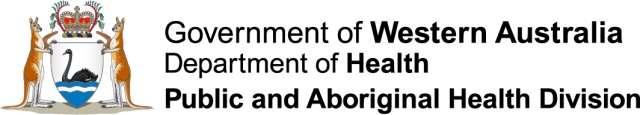 Lëk në pialT ɔ̈u ke yï piɔl të tucë pinyRaan ëbɛnDek käk juëc kɔ̈c kɔ̈ɔ̈thThem ba rëër ɣööt ke maruɔ kuɔ mukeep luiNa ba dhiil ya lɔ bii, lɔr në rialic kuɔ në nyaany ku ye rëër në atiëpicYe alanh cïn kïn dït cieŋ, ku yee alanh lääuic, ku muk ajɔndu ago cieŋ biicNë nyindhiɛ ye wɛɛl ye akɔl gël tac ke dït në yï guɔ̈pDuɔ̈në ye thuëëc arëët biic të tucë piny arëëtAgo yïn kuɔny ba nin yee yï nyin ku yï guɔ̈p yoor në pïuŊoot ke yï ye guɔ̈ɔ̈t ke wɛl cï keek gäär yïn dek, na yï cak root ya yök ke yï cï piɔl në këtucë pinyMïth piac dhiëëth ku mïth korMïth piac dhiëëth ku mïth kor kaa kɔɔr benëke nyïn ya tïit të tucë piny në kë lëu kek bïkïdac tuaanyRiäth kaa lëu bïkï tuɔ̈c arac- duɔ̈në mïth piac keek dhiëëth, mïth kor, ku läi ye cieŋkenë kɔc waan kaa pɛc në riäiic na mukeep cak luuiNa liac kuɔ thuat yïn ke yï ye pïu juëc dhiil dek pïu wär pïu ëke ye keek dek thɛɛr nëyindhiɛNë nyindhiɛ ye cieŋ në wɛɛr kuɔ̈m nhïim të leer yïn bii në aköl tucë piny keek- piny kalëu bë mïth piac dhiëëth ku mïth kor dac nyop cökKɔc dïtYee kɔcdït tïŋ naa rou në köl tökïc në nïn kedhia të ciëŋ kek kaa pɛ̈cTïŋ apiɛth mɛn ye kɔcdït mukeepken luɔ̈ɔ̈i të tucë piny- në luɔ̈ɔ̈t tïŋ mɛn cë riɛt në liɛɛr PaanduYe paandu cɔk tɔ̈u ke liric në thiöök de dugëël, ku awëër në akɔlic ëbɛnTë piɛth yen, liep awëër wakɔu ago yom lir lɔ thïnThem ba alɛ̈th lik ya cieŋ të rëër yïn paandu ago tɔ̈u ke yï lir guɔ̈pKɔ̈m cɔl bacteria ka lëu bë dac cil në miëthic të tucë piny ku cɔk yïn bec- ye miɛ̈th ëbɛnpiac looi tääu në talaja yicLäi kaa lëu bïkï gum ku thoukï të tucë piny arëët, yen them ba keek ya cɔk tɔ̈u ɣööt kuɔ tïŋapiɛth mɛn nɔŋ atiëp tɔ̈u domic ku në nyindhiɛ ye keek nyääŋ pïu juëcKuɔɔny ka tɔ̈uTë yïn ye thɔ̈ɔ̈ŋ ke yï bec :Jam wenë raan ye wal ɣaac piɔmduɔ̈n kuɔ cɔl Cɔl healthdirect Australia (ɣɛlthdairɛk Athatalia) në 1800 022 222Kɔcdït kaa lëu bïkï ke rin gɔ̈ɔ̈r ënɔŋ Tiɛm Ageer Thith ku dukuny cë rɔt gam ka bë dhiil ya nem nä diäk në köl tökic bë tïŋ mɛn piethkï. Cɔl 1800 188 071 ba yï rin gɔ̈ɔ̈rNa tuaanyë arëëtic lɔr ënɔŋ paan akïm thiɔ̈k kuɔ cɔl 000 de riän de riiŋ akïm. Alɛɛcdït t thïn tënë Pial guöp South Australia, Akuma South Australia 